_____________________________________________________________________________________________________________________________________________ПРЕЗИДИУМПОСТАНОВЛЕНИЕ28 августа 2014 года                     г. Казань                          Протокол № 46О ходе выполнения обязательств коллективных договоров на предприятиях и в организациях отрасли в части роста заработной платы и социальных гарантий за I полугодие 2014 г.  	Президиум   рескома   профсоюза   работников   химических   отраслей промышленности ПОСТАНОВЛЯЕТ:1.    Информацию «О ходе выполнения обязательств коллективных договоров на предприятиях и в организациях отрасли в части роста заработной платы и социальных гарантий за I полугодие 2014 года» принять к сведению.2. Администрации предприятий, профсоюзным комитетам предприятий и организаций химических отраслей промышленности принять меры по обеспечению выполнения обязательств,  принятых в коллективных договорах на 2014 год в части роста заработной платы работников и предоставления дополнительных социальных льгот и гарантий. 3. Профсоюзным комитетам предприятий, организаций отрасли, в целях повышения эффективности коллективно-договорного регулирования    социально-трудовых вопросов, в рамках системы «Единая переговорная кампания» соблюдать сроки подведения итогов выполнения и заключения коллективных договоров.4.   Татарстанскому республиканскому комитету Росхимпрофсоюза: - оказывать постоянную информационную, методическую и правовую помощь первичным профсоюзным организациям в ходе «Единой переговорной кампании» по заключению коллективных договоров, обращая  внимание на  результативность переговорного процесса.5.  Контроль за выполнением данного постановления возложить на заместителя председателя Татрескома Росхимпрофсоюза Ильина А.Л.ПредседательТатрескома Росхимпрофсоюза                                                  Т.П. ЛевагинаХимия промышленносты  тармаклары хезмәтчәннәренең  Россия профессиональ союзы ТАТАРСТАН  РЕСПУБЛИКА        ОЕШМАСЫ420012,  Казан,     Мөштәри  ур., 9 ,  Тел.: 236-96-95, 236-99-57, 236-97-34Факс: 236-99-57, 236-19-73                   E-mail: chemprof-rt@mail.ru                      www.chemprof-rt.ru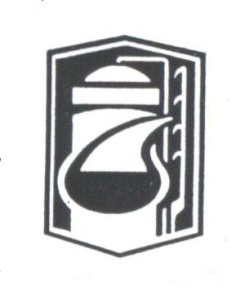  Российский профессиональный союз работников химических отраслей промышленностиТАТАРСТАНСКАЯ РЕСПУБЛИКАНСКАЯ ОРГАНИЗАЦИЯ420012,  Казань,  ул.  Муштари, 9 ,  Тел.: 236-96-95, 236-99-57, 236-97-34Факс: 236-99-57, 236-19-73             E-mail: chemprof-rt@mail.ru              www.chemprof-rt.ru